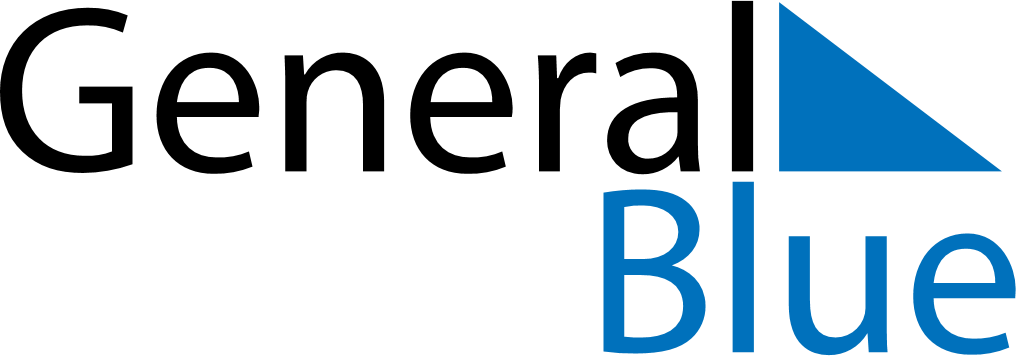 June 2028June 2028June 2028ChileChileSundayMondayTuesdayWednesdayThursdayFridaySaturday123456789101112131415161718192021222324Indigenous People’s Day252627282930Saints Peter and Paul